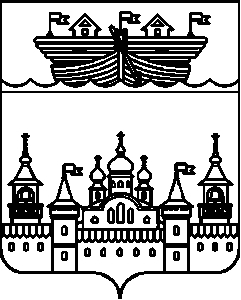 СЕЛЬСКИЙ СОВЕТБЛАГОВЕЩЕНСКОГО СЕЛЬСОВЕТАВОСКРЕСЕНСКОГО МУНИЦИПАЛЬНОГО РАЙОНАНИЖЕГОРОДСКОЙ ОБЛАСТИРЕШЕНИЕ9 марта 2021 года 	№ 3О внесении изменения в Положение о порядке назначения и проведения собрания граждан в Благовещенском сельсовете Воскресенского муниципального района Нижегородской области утвержденное решением сельского Совета Благовещенского сельсовета Воскресенского муниципального района Нижегородской области от 17.01.2020 №5В соответствии со статьей 29 Федерального закона от 06.10.2003 № 131-ФЗ «Об общих принципах организации местного самоуправления в Российской Федерации», руководствуясь Уставом Благовещенского сельсовета Воскресенского муниципального района Нижегородской области, в целях приведения нормативных правовых актов в соответствие с действующим законодательством, сельский Совет решил:1.Внести в Положение о порядке назначения и проведения собрания граждан в Благовещенском сельсовете Воскресенского муниципального района Нижегородской области утвержденное решением сельского Совета Благовещенского сельсовета Воскресенского муниципального района Нижегородской области от 17.01.2019 №5 следующие изменения:1.1.Положение о порядке назначения и проведения собрания граждан в Благовещенском сельсовете Воскресенского муниципального района Нижегородской области утвержденное решением сельского Совета Благовещенского сельсовета Воскресенского муниципального района Нижегородской области от 17.01.2019 №5 дополнить приложением 2 согласно приложению 1 к настоящему решению.2.Обнародовать настоящее решение на информационном стенде администрации и разместить на официальном сайте администрации Воскресенского муниципального района Нижегородской области.3.Контроль за исполнением настоящего решения возложить на главу администрации Благовещенского сельсовета Воскресенского муниципального района Нижегородской области Лепехина Алексея Сергеевича.4.Настоящее решение вступает в силу со дня обнародования.Глава местного самоуправленияБлаговещенского сельсовета -						О.К. Жаркова	Приложение 1 к решению № 3 от 09.03. 2021 г.«Приложение 2к положению о порядке назначения и проведения собрания граждан в Благовещенском сельсоветеВоскресенского муниципального района Нижегородской области, утвержденномурешением сельского Совета Благовещенского сельсовета Воскресенского муниципального района Нижегородской области от 17.01.2019 № 5Протокол собрания гражданДата проведения собрания:Место проведения собрания:______________________________________________Открытие собрания:________Закрытие собрания:________Общее число граждан принимающих участие в собрании граждан________Состав президиума:1.2.3.Приглашенные:1.2.3.Повестка дня:1.2.…По первому вопросу слушали:Выступили:Решили:Результаты голосования:ЗА- ПРОТИВ-ВОЗДЕРЖАЛИСЬ-По второму вопросу слушали:Выступили:Решили:Результаты голосования:ЗА- ПРОТИВ-ВОЗДЕРЖАЛИСЬ-Председатель собрания                                                              _____________Секретарь собрания                                                                   _____________»